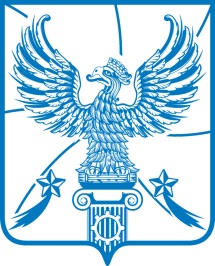 АДМИНИСТРАЦИЯМУНИЦИПАЛЬНОГО ОБРАЗОВАНИЯГОРОДСКОЙ ОКРУГ ЛЮБЕРЦЫ
МОСКОВСКОЙ ОБЛАСТИПОСТАНОВЛЕНИЕ14.11.2017                                                                                          №  2191-ПАг. ЛюберцыО включении объектов недвижимого имущества в реестр объектов,  имеющих признаки бесхозяйного имуществаВ соответствии с Федеральным законом от 06.10.2003 № 131-ФЗ                    «Об общих принципах организации местного самоуправления в Российской Федерации», Уставом муниципального образования городской округ Люберцы Московской области, Положением о порядке оформления бесхозяйного имущества в муниципальную собственность городского округа Люберцы Московской области утвержденным Решением Совета депутатов городского округа Люберцы Московской области от 30.08.2017 № 110/10, Распоряжением администрации муниципального образования городской округ Люберцы Московской области от 21.06.2017 № 2-РГ «О наделении полномочиями заместителя Главы администрации Сырова Андрея Николаевича», Решением  Комиссии по признанию имущества объектом, имеющим признаки бесхозяйного имущества от 13.10.2017, постановляю:    1. Комитету по управлению имуществом:	1.1. Включить объекты недвижимого имущества в реестр объектов,  имеющих признаки бесхозяйного имущества, согласно Приложениям № 1 и 2                              к настоящему Постановлению.	1.2. Осуществить сбор и подготовку необходимых документов для подачи в Управление Федеральной службы государственной регистрации, кадастра и картографии по Московской области для государственной регистрации в целях постановки выявленного недвижимого имущества, указанного в п.п. 1.1 п. 1 настоящего Постановления, на учет, как бесхозяйного.	2. АО «Люберецкий Водоканал» осуществлять содержание и техническое обслуживание недвижимого имущества (объекты водоснабжения и водоотведения), указанного в Приложении № 1 к настоящему Постановлению, до признания права муниципальной собственности на них. Содержание и техническое обслуживание объектов не влечет для АО «Люберецкий Водоканал» осуществления прав владения, пользования и распоряжения указанными объектами.	3. Управлению жилищно-коммунального хозяйства администрации городского округа Люберцы Московской области (Шумский Д.Д.), Управлению дорожного хозяйства администрации городского округа Люберцы                Московской области (Бунтин Е.В.), в целях предотвращения угрозы разрушения недвижимого имущества, указанного в Приложениях 1 и 2                       к настоящему Постановлению, организовать работу по его эксплуатации и дальнейшему содержанию за счет средств местного бюджета городского округа Люберцы Московской области.	4. Опубликовать настоящее Постановление в средствах массовой информации и разместить на официальном сайте администрации городского округа Люберцы в сети «Интернет».          5.  Контроль за исполнением настоящего Постановления возложить на Комитет по управлению имуществом.  Заместитель Главы администрации                                                      А.Н. СыровПриложение №1                                                                                                                                                                        Приложение №1                                                                                                                                                                        к Постановлению администрации                                                                                                        городского округа Люберцы Московской  области№2191-ПА от 14.11.2017 к Постановлению администрации                                                                                                        городского округа Люберцы Московской  области№2191-ПА от 14.11.2017 Перечень объектов недвижимого имущества,                                                                                                                                       подлежащего включению в реестр объектов,  имеющих признаки бесхозяйного имущества  Перечень объектов недвижимого имущества,                                                                                                                                       подлежащего включению в реестр объектов,  имеющих признаки бесхозяйного имущества  Перечень объектов недвижимого имущества,                                                                                                                                       подлежащего включению в реестр объектов,  имеющих признаки бесхозяйного имущества  Перечень объектов недвижимого имущества,                                                                                                                                       подлежащего включению в реестр объектов,  имеющих признаки бесхозяйного имущества  № п/п НаименованиеМесторасположениеМесторасположениеХарактеристики1Сеть холодного водоснабженияМосковская область, г. Люберцы, ул. Смирновская, д.32Московская область, г. Люберцы, ул. Смирновская, д.32Протяженность – 27,6 м, (ХВС-2Д110 мм (пластмасса)2Хозфекальная канализацияМосковская область, г. Люберцы, ул. Смирновская, д.32Московская область, г. Люберцы, ул. Смирновская, д.32Протяженность – 80,2 м (Д200 мм (асб.)3Сеть холодного водоснабженияМосковская область, г. Люберцы, ул. Митрофанова, д.22к.1Московская область, г. Люберцы, ул. Митрофанова, д.22к.1Протяженность  – 96,5 м, (ХВС-2Д100 мм (пластмасса)4Хозфекальная канализацияМосковская область, г. Люберцы, ул. Митрофанова, д.22к.1Московская область, г. Люберцы, ул. Митрофанова, д.22к.1Протяженность – 157,53 м (Д200 мм (прагма)5Сеть холодного водоснабженияМосковская область, г. Люберцы, ул. Митрофанова, д.22к.2Московская область, г. Люберцы, ул. Митрофанова, д.22к.2Протяженность  – 84,6 м, (ХВС-2Д100 мм (пластмасса)6Хозфекальная канализацияМосковская область, г. Люберцы, ул. Митрофанова, д.22к.2Московская область, г. Люберцы, ул. Митрофанова, д.22к.2Протяженность – 115,04 м (Д200 мм (прагма)7Сеть холодного водоснабженияМосковская область, г. Люберцы, ул. Шевлякова, д.8Московская область, г. Люберцы, ул. Шевлякова, д.8Протяженность  – 12 м, (ХВС-2Д100 мм (сталь)8Хозфекальная канализацияМосковская область, г. Люберцы, ул. Шевлякова, д.8Московская область, г. Люберцы, ул. Шевлякова, д.8Протяженность – 78,65 м (Д200 мм (асб.)Приложение №2                                                                                                                                                                        Приложение №2                                                                                                                                                                        Приложение №2                                                                                                                                                                        к Постановлению администрации                                                                                                        городского округа Люберцы Московской области№2191-ПА от 14.11.2017  к Постановлению администрации                                                                                                        городского округа Люберцы Московской области№2191-ПА от 14.11.2017  к Постановлению администрации                                                                                                        городского округа Люберцы Московской области№2191-ПА от 14.11.2017  Перечень объектов недвижимого имущества,                                                                                                                                       подлежащего включению в реестр объектов,  имеющих признаки бесхозяйного имущества  Перечень объектов недвижимого имущества,                                                                                                                                       подлежащего включению в реестр объектов,  имеющих признаки бесхозяйного имущества  Перечень объектов недвижимого имущества,                                                                                                                                       подлежащего включению в реестр объектов,  имеющих признаки бесхозяйного имущества  Перечень объектов недвижимого имущества,                                                                                                                                       подлежащего включению в реестр объектов,  имеющих признаки бесхозяйного имущества  Перечень объектов недвижимого имущества,                                                                                                                                       подлежащего включению в реестр объектов,  имеющих признаки бесхозяйного имущества  Перечень объектов недвижимого имущества,                                                                                                                                       подлежащего включению в реестр объектов,  имеющих признаки бесхозяйного имущества  № п/п НаименованиеНаименованиеМесторасположениеМесторасположениеХарактеристикиХарактеристики1Автомобильная дорогаАвтомобильная дорогаМосковская область, г. Люберцы, ул. КиселёвскаяМосковская область, г. Люберцы, ул. КиселёвскаяПротяженность - 167м, ширина – 7м. Протяженность - 167м, ширина – 7м. 2Внутриквартальный проездВнутриквартальный проездМосковская область, г. Люберцы, ул. Инициативная от д.38б до д.30бМосковская область, г. Люберцы, ул. Инициативная от д.38б до д.30бПротяженность - 125м, ширина – 8м. Протяженность - 125м, ширина – 8м. 3ПроездПроездМосковская область, г. Люберцы, ул. Калараш к д.№3 ул. КаларашМосковская область, г. Люберцы, ул. Калараш к д.№3 ул. КаларашПротяженность - 32м, ширина – 4м. Протяженность - 32м, ширина – 4м. 4Автомобильная дорогаАвтомобильная дорогаМосковская область, г. Люберцы, Проектируемый проезд 4173Московская область, г. Люберцы, Проектируемый проезд 4173Протяженность - 534м, ширина – 7м. Протяженность - 534м, ширина – 7м. 5Внутриквартальный проездВнутриквартальный проездМосковская область, г. Люберцы,  3-е почтовое отделение, между д. №33 и д.№33аМосковская область, г. Люберцы,  3-е почтовое отделение, между д. №33 и д.№33аПротяженность - 165м, ширина – 8м. Протяженность - 165м, ширина – 8м. 6Подземный переходМосковская область, п. Томилино, пос. Птицефабрика, Рязанское шоссеМосковская область, п. Томилино, пос. Птицефабрика, Рязанское шоссеМосковская область, п. Томилино, пос. Птицефабрика, Рязанское шоссеПротяженность – 22м, Ширина – 6м